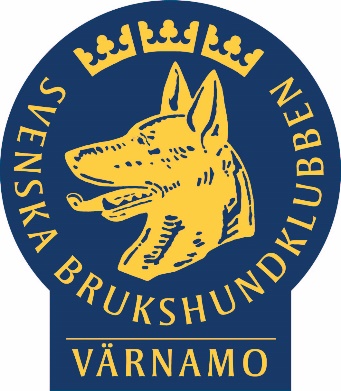 DiplomTilldelatAnsi/ G.WFör väl godkänd kurs
ValkpkursKursen har innehållit: Inlärning, samarbete, 
hunden o lagen, ledarskap o goda relationer, 
nosaktivitetsträning, sjuk/friskvård 
Värnamo 2020-09-08--------------------------------------Ansi Nordgren
Kursledare/Instruktör